浙南科技城发展“十四五”规划（征求意见稿）温州浙南科技城管委会温州市经济建设规划院有限公司2021年07月目  录前  言	1一、发展现实基础	1（一）发展回顾	1（二）发展存在问题	4（三）未来发展环境	6二、总体思路	10（一）指导思想	10（二）基本原则	10（三）发展目标	11三、统筹规划空间布局	15（一）优化调整产业空间布局	15（二）加快构建高效交通网	18（三）强化区域创新合作交流	21四、增强自主创新能力	22（一）创建高能级创新平台	22（二）开展关键前沿技术攻关	24（三）强化企业技术创新主体地位	25（四）促进科技成果转化	26（五）完善创新服务体系	27五、打造创新型产业集群	28（一）加快建设新兴产业集群	28（二）创新升级传统产业	31（三）大力发展生产性服务业	32六、建设创新要素集聚高地	33（一）加强人才队伍建设	33（二）加快科技金融发展	34（三）实施知识产权战略	36七、全域建设未来城区	38（一）落实未来城区理念	38（二）健全公共服务	39（三）建设绿色智慧新城	41八、强化水资源保障能力	45（一）用水量与需水合理性分析	45（二）供水保障可靠性分析	45（三）水资源平衡分析	45（四）规划影响及对策措施	47九、打造优质营商环境	48（一）提高政务服务效率	48（二）优化双创服务生态	49（三）构建亲清政商关系	50十、强化保障措施	52（一）组织保障	52（二）政策保障	52（三）资金保障	53（四）项目保障	54附表：十四五期间重大项目安排表附图：1、区位图； 2、综合交通图；3、空间布局图。前  言2012年8月，温州国家高新区（温州国家级高新技术产业开发区）正式由国务院批准建设，其战略定位为中国民营经济转型发展示范区，科技金融结合体制机制改革实验区，温州科技创新引领核心区。2015年3月，温州市委市政府决定在温州高新区范围内规划28平方公里作为浙南科技城的区域范围，目标是打造浙南科创要素集聚新高地、科技金融要素融合新平台、温州东部产城融合新标杆。2018年2月，国务院批复同意温州高新区建设国家自主创新示范区（国函〔2018〕13号），其中以高新区（浙南科技城）为核心。2020年，《温州环大罗山科创走廊建设规划》发布，进一步确立了浙南科技城在科创走廊中的核心引领地位。“十四五”时期是温州市高水平全面建成小康社会后的第一个五年，也是开启全面建设社会主义现代化新征程的历史起点。面对日益复杂的发展环境，经济新常态下不断提升的高质量发展的要求，作为温州高能级平台打造的温州浙南科技城，面临着前所未有的机遇与挑战，需要在新的发展阶段中厘清目标思路，找准发展路径，明确任务抓手，深入践行“守初心续写创新史•担使命再创新辉煌”，为温州“两个健康”先行区、国家自主创新示范区、环大罗山科创走廊的建设提供战略支撑。规划期限。2020年为基准年，以2021-2025年为重点，远期展望到2035年。规划范围。面积合计约 28平方公里（东至滨海大道，南至瓯海大道，西至茅竹岭，北至瓯江）以及温州市政府划定由温州浙南科技城建设管理的高新创业园、海创园等区域。规划依据。《浙江省发展和改革委员会关于整合提升全省各类开发区（园区）的指导意见》、《温州市国民经济和社会发展第十四个五年规划和二〇三五年远景目标纲要》、《温州市龙湾区（高新区）国民经济和社会发展第十四个五年规划和二〇三五年远景目标纲要》、《温州市推进长江三角洲区域一体化发展行动方案（2019-2025年）》、《温州市城市总体规划(2003-2020)(2013年修订)》、《温州环大罗山科创走廊建设规划》、《浙南科技城总体规划纲要》及各片区的控制性详细规划，并与温州市、龙湾区国土空间规划和相关专项规划等相衔接。一、发展现实基础（一）发展回顾	1、综合实力稳步提升，高新技术产业加快培育，经济发展质量稳步提高启动四年多以来，在市委市政府的坚强领导下，浙南科技城认真对照“一三五八”开发时序要求，聚力科技创新、动能培育、产业招商、拆整建美等重点工作，取得阶段性成果。2020年全年实现财政总收入21亿元，固定资产投资76.8亿元，规上工业总产值78.1亿元，规上工业增加值13.5亿元，高新技术产业增加值6.85亿元，高新技术产业投资增长81%，全社会有效投资增长59.2%，数字经济核心产业制造业增加值增长13.9%，生命健康产业增加值增长13.6%，智能制造产业增加值增长20.2%。2016～2020年，高新技术企业从原来的不足10家增加到现在的43家，高能级平台从0增长到现在的9家，标志着高新技术企业已成为浙南科技城经济发展的主力军，科技城经济结构和质量呈现向好趋势。2、高能级创新平台快速集聚，科创生态产业链条逐步形成浙南科技城先后挂牌落地中国科学院大学温州研究院（温州生物材料与工程研究所）、科思技术（温州）研究院、光子集成（温州）创新研究院等九大高能级创新平台，创成省级产业创新服务综合体3个、省级企业研发中心9个，科技企业孵化器2个，众创空间9家，省级高成长科技型中小企业19家，累计引育高层次人才349人、实现技术成果转移转化和产业化116项、申报国家重点研发计划27项、省级19项，授权发明专利97件，组织、参与市级以上课题和科研计划257项。通过整合资源，浙南科技城形成了以创业服务中心、浙南·云谷为主要前端孵化载体（其中温州高新区创业服务中心科技企业孵化器五度蝉联国家级A类），以温州海创园为中端加速载体，以创新创业新天地（北斗产业基地）为核心科研创新载体，以科研型企业总部园为总部集聚平台，以中国眼谷、天心天思数字经济产业中心、大唐网络5G全球创新中心长三角区域中心项目等为全链式专精化产业平台，形成承载多元、链式互补的高质量科创园区生态体系，浙南科技城努力提高双创专业化服务水平，着力构建创新创业平台集群，打造出研发、孵化、加速、产业化的一条龙精准培育服务体系。3、“有机更新”向纵深推进，新型城镇化拉开框架，组团建设、骨干设施推动城市能级提升深入实施城市有机更新，举全区之力分片推进旧工业区整治改造，原温州工业园等12个旧工业片区改造，累计征收工业企业厂房162家，腾出用地1893亩。累计完成农转用土地征收1542亩，城镇低效用地征收188亩。加快永中街道、瑶溪街道、海滨街道范围内的旧村棚户区改造，已累计完成21个村（区块）改造工作，总改造户数12261户，实际拆除户数12157户，拆除率达到99.9%。其中货币补偿市场化安置6410户，产权安置5747户，产权安置中实际已经安置1510户。累计投入资金124亿元，累计拆除旧房228万平方米，腾出土地空间约3717亩，为城市开发腾出了充足的土地空间。新型城镇化拉开框架：机场大道、温州大道东延、瓯江路延伸、龙瑶大道、南洋大道、曹龙路等主干路网建成通车；黄石山公园、瓯江路东延景路堤一体化工程、主干道沿线绿色增容等景观工程加速推进，城市面貌持续改善；龙水北片农房改造集聚、瑶溪北单元（B-05地块）等安置地块交付使用，榕华府邸、温州之翼等商品房开发如火如荼；聚焦南洋大道、曹龙路、温州大道等道路两侧的核心区块建设，组团化建设成效显现，温州菁英大厦、浙南·云谷、创新创业新天地一期、科研型企业总部园、附二医龙湾分院、口腔医院、永强中学等项目相继建成使用，带动核心区建设持续升温，进一步推动城市能级的提升。4、重大项目招商引资持续加力，数字经济、智能制造等战略性新兴产业亮点突出突出招商“一把手”工程，推行管委会领导领衔长三角、珠三角、京津冀、成渝汉四大区域分片盯引招商机制，建立重大招商项目挂钩联系、项目会商等制度，建立重大项目领导挂帅专班推进机制，编制实施招商策略，绘制 8 张个性化靶向招商产业地图，探索政府雇员招商等招商激励机制改革，累计组织参与北斗卫星导航年会、浙洽会、科技博等招商主题活动73场次，累计引进科创项目200多个，到位内资70.44亿元，招引落地天心天思数字经济产业园、大唐网络5G全球创新中心长三角区域中心项目等省“152”工程项目，打造数字经济、制造业城市工业综合体；招引落地“卡脖子”技术信唐智芯项目，开启全省集成电路大产业的温州板块；招引落地极动力逆变器动力总成项目，努力培育新能源汽车板块独角兽企业；招引落地创嘉云计算创新中心项目，推进温商项目回归并上市；打造北斗产业基地，签约落地16个产业平台项目，推进数字经济核心产业高度集聚。（二）发展存在问题在看到成绩的同时，不容忽视的是，当前浙南科技城建设发展仍面临诸多问题和困难，主要有：一是高能级科创资源不足，创新能力和影响力相对较弱。 科技城区块内高能级平台高层次人才吸引力有待提升，博士学位拥有者和高级职称研发人员占比过低。区域内缺少行业创新型领军企业和独角兽企业，多数制造企业还处在转型升级阶段。引领性原创成果和国际标准较少，关键共性技术、前沿引领技术、颠覆性技术创新还不够强，难以对温州市科技创新和产业发展形成全面支撑。二是征地拆迁投入巨大，财政资金压力加大。从2016年至2020年底，科技城累计投入工业企业和城中村改造拆迁款约300亿元。多数企业原属重污染工业，拆后土地污染治理和生态修复需要三年时间，拉长了做地的周期，同时，农转用受建设用地指标限制，导致科技城每年可出让的土地受限，财政还本付息压力增大。现有国资平台—浙南科技城建设投资集团有限公司能级偏弱，融资成本高，导致融资负债和债务化解压力不断趋大。三是遗留问题偏多，重大项目落地困难。征地拆迁、项目落地过程面临一大批历史遗留问题，中国航空油料有限责任公司温州分公司、温州燃机发电厂、温州市港口石化仓储有限公司、温州市大丰化工有限公司、中石油温州分公司、温州市太平洋石油化工有限公司等企业的厂区、油库和码头均未搬迁，严重制约该区域内重大项目落地。码头、油库及管线的搬迁安置龙湾区层面无法解决，需要上一级政府进行协调。四是城市综合服务功能有待完善，民间投资偏低。目前，科技城范围内虽集聚了永强中学、附二医、口腔医院等公建设施，但优质学前教育、基础教育、文娱服务、商贸服务、总部经济等领域还存在不少短板和欠缺，对高层次人才的吸引和留驻显得尤为迫切。此外，城市内部道路系统不尽完善，部分区块区间路网尚未形成。北片受大片工业区阻隔，使得优美的瓯江景观岸线未能向公众敞开。人居环境、产城融合氛围尚未真正形成，导致民间资本投资占固定资产投资的比重尚不足10%。（三）未来发展环境当前，世界处于百年未有之大变局的深度演化期，我国积极应对日益复杂的国际大环境，加快高质量发展步伐，一个以国内大循环为主体、国内国际双循环相互促进的新发展格局正加速形成。浙南科技城置身内外部环境，将迎来在危机中育新机、于变局中开新局的挑战与机遇。（1）环境研判1、新冠疫情影响持续，全球格局秩序面临重构。“十三五”以来，全球经济发展进一步趋缓，债务高企、货币宽松。2019年底在全球范围内爆发的新冠疫情，冲击全球市场，让全球供应链经历严峻考验。据联合国发布的报告，受新冠疫情影响，2020年全球经济大幅萎缩，全球格局秩序面临重构。疫情的链式反应，也让各国看到，未来产业发展将更依赖物联网、人工智能、大数据、云计算等数字“新基建”。某种程度上，谁掌握先进信息技术、拥有数据优势，谁就控制了国际产业竞争的制高点，谁就将主导全球新科技革命和产业变革。为此，如何应对宏观环境挑战，掌握先进的信息技术，构筑高质量发展动能，提高开放型经济发展水平，是浙南科技城作为温州市龙头产业平台发展的重要要求。2、创新驱动能力成为经济新常态下竞争力的核心。我国已正式进入创新型国家。世界知识产权组织等发布《2020年全球创新指数报告》，对131个经济体创新能力进行排名。其中，中国排名第14位；中国科学技术发展战略研究院发布的国家综合创新能力指数，我国排在第15位。2019年发明专利授权量居世界首位。国际科学论文被引用数位居世界第二。2019年全社会研发支出达到了2.17万亿元，占GDP的比重达到了2.19%，大体上和欧盟的平均水平相当，科技进步贡献率达到59.5%。同时，我国高铁、5G移动通信、新能源等高新技术产业进入了世界前列。对区域发展而言，创新驱动能力也成为经济新常态下竞争力的核心，从未来趋势看，以数字经济为代表的信息技术正加速渗透到制造业、服务业等实体经济之中，是提高实体经竞争力的核心路径，也是浙南科技城创新驱动能力建设、民营经济创新发展需要把握的重要方向。3、区域新型竞合模式形成，城市参与能级要求提升。当前，我国工业化和城镇化进入加速发展阶段，以“协同”共赢”为主基调的区域一体化新型竞合关系正在形成。杭州钱塘新区、宁波前湾新区、绍兴滨海新区、湖州南太湖新区、金华金义新区、台州湾新区等6个省级新区有望成为新一轮产业要素集聚高地，我省大湾区高能级平台加速形成。“十四五”时期，浙南科技城在温州建设“五城五高地”目标下，城市能级亟需提升，新一轮共建平台有待谋划，人才、资本、技术等生产要素的配置集聚亟待强化，以更有效地参与区域竞争合作发展。4、我国双碳战略目标明确，绿色低碳产业新一轮重要窗口期来临。随着我国“碳中和、碳达峰”双碳战略目标的颁布，生态环境保护将步入减污降碳协同治理新阶段，亟需绿色低碳技术与产业支撑，“绿色+”理念将贯穿经济社会的方方面面，包括能源结构调整、产业生态绿色化转型、绿色生活等更为广泛的领域，数字经济与生态环境产业也将深入融合。“十四五”期间，浙南科技城要立足绿色、低碳、智能的产业转型升级方向，同步推进区域内的绿色场景、绿色消费导向，打造生态友好型产业链条。（2）面临机遇1、长三角一体化发展战略机遇。当前长三角区域加快迈向高质量一体化发展阶段，温州已成功列入长三角27个中心区城市之一，正携手上海嘉定推进更高质量一体化发展深度融合示范区建设。今后，温州浙南科技城需要在科创产业、城乡区域、基础设施、生态环境、公共服务等领域深度参与长三角一体化发展，成为主动承接长三角高端功能外溢的科创平台。2、浙江省建设“重要窗口”和全省产业转型提升机遇。浙江省开启高水平全面建设社会主义现代化新征程，全面推进“一带一路”重要枢纽建设和“四大”建设，全力打造“十个方面重要窗口”，大力推动制造业高质量发展，深入实施数字经济‘一号工程’2.0版。“十四五”期间，要充分利用好浙江建设“重要窗口”和全国民营经济定位提升的双重机遇，叠加国家自主创新示范区核心区、“一区一廊一会一室”战略的交汇区等区位优势，做好高能级产业平台搭建、科技创新提升、营商环境优化等文章。3、温州都市区建设全面深入实施机遇。2020年温州重新跻身全国30强城市，位列长三角27个中心区城市第10强，市委市政府提出“做强全省第三极、建好长三角南大门”的战略定位，力争到“十四五”期末迈上“万亿级GDP、千万级常住人口”的新台阶。温州加快“五城五高地”的建设，浙南科技城作为城市向东发展的主阵地的重要组成部分，应把握温州都市区发展机遇，推进区域跨越式发展，成为温州都市区的重要支撑节点。二、总体思路（一）指导思想深入贯彻习近平新时代中国特色社会主义思想和党的十九大精神，统筹推进“五位一体”总体布局和协调推进“四个全面”战略布局，主动融入长三角一体化战略，以温州创建新时代“两个健康”先行区为统领，深入推进国家自主创新示范区和环大罗山科创走廊建设，聚焦聚力高质量发展、竞争力提升、现代化建设，坚持创新驱动、高端引领、融合发展、辐射带动、绿色发展的发展原则，着眼自主创新能力提升、创新型产业集聚、创新型要素密集、产城人融合发展、营商环境持续优化，打造成为长三角南大门新兴科创资源集聚区、传统产业转型升级引领区、产城人融合发展的示范区，为推动温州加快建设“五城五高地”、全力“做强第三极、建好南大门”，奋力“续写创新史、争创先行市”提供更加坚实的科技支撑和保障。（二）基本原则创新驱动。激发民营经济创新活力，集聚全球创新资源要素，聚焦产业链布局创新链，推进重大创新平台布局，建设高等级创新机构、重大科研设施，攻克若干前沿关键技术，转化一批重大科技创新成果，产出一批有影响力的战略新产品与新技术。 高端引领。主攻高端技术应用开发和产业化，发展高端产品，突破高端环节，集聚一批高端人才，建成一批高新技术产业集群，使高端引领成为科技城产业和经济发展的基本导向。融合发展。以科技创新支撑产业发展为导向，推进产业链、创新链、生态链、人才链、金融链、服务链“六链”融合，提供全链式创新集成服务，构建“产学研用金、才政介美云”联动的创业创新生态系统，加快集聚更多创新要素集聚。 辐射带动。发挥浙南科技城作为自创区和大罗山科创走廊核心区产业、企业和创新要素对全市各区县、功能区的辐射引领作用，进而带动浙南闽北地区乃至浙江省经济和科技创新发展，使辐射带动成为科技城的价值之本。绿色发展。坚持生态立城和绿色发展理念，注重开发与保护并举，统筹考虑资源环境承载能力，优化生产、生活、生态三类空间，促进人与自然的和谐共生，积极创建“近零碳排放示范区”，营造舒适优美的人居生态环境。（三）发展目标1、中期目标（2023年）对照“一三五八”开发时序要求，到2023年，浙南科技城产业结构体系更趋合理，科创产业特色鲜明、竞争有力，生产性服务业集聚发展、区域一流；科技创新能力显著提高，高端人才活力显现，生态面貌焕然一新，城市空间面貌焕然一新，基本建成“立足温州、辐射浙南、影响全省”、以科技创新为导向的国家级产城人融合示范区。具体量化指标详见P13。2、期末目标（2025年）到2025年，浙南科技城科技创新生态圈基本成型，创新协同机制基本完善，科技创新支撑产业发展作用显著，区域创新能力与产业核心竞争力进一步提升，形成一批高等级的产学研用协同创新联合体，若干高新技术产业集群，科技创新体制机制更加健全，城市首位度和集聚辐射能力大幅度增强，生态文明加快建设， 科技综合实力，区域创新能力迈入全省前列，为推动温州加快建设“五城五高地”、全力“做强第三极、建好南大门”，奋力“续写创新史、争创先行市”提供更加坚实的科技支撑和保障。——产业效益明显提升：到2025年，实现工业总产值超220亿元，固定资产投资达到130亿元以上，新增152项目3个以上，高新技术增加值占规上工业增加值的比重从45%提高到70%以上，亩均产值不低于1200万元，亩均税收不低于60万元。——科技创新平台基本建成。未来五年，科技城将进一步加强对三大孵化（科创）平台进行智慧化、专业化提升，对国科大、杭州电子科技大学温州研究院等高能级平台进行提量扩容；累计新增高能级平台14家，累计省级产业创新服务综合体5家，累计新增省级企业研究院8家，累计产学研合作项目数500个，累计创建省级未来社区2家以上。——创新资源要素加速集聚。累计高新技术企业100家，累计引育海内外高层次创新创业人才E类以上人才900人。——区域创新能力显著增强。引领温州创新整体能力提升的“引擎效益”突出，全社会研究与试验发展(R&D)经费支出占企业营业收入比重达到5.0%以上，每万人高价值发明专利拥有量达到70件；申报国家重点研发计划100件。——开发规模效应逐渐显现。龙江路及机场大道以西产业、商住用地开发基本完成，规划的市政道路、公园绿地、公建配套基本建成，城市休闲功能完善，生活内涵更加丰富，城市人口达到10.5万人，开发建设用地达到14.5平方公里。龙江路以东及东部高铁新城区域征地拆迁工作有序开展。3、远景展望（2035年）到2035年，浙南科技城环大罗山科创走廊创新生态体系成熟，集聚一批国内外知名科研院所、高端人才和创新团队，产出一批全球有影响力的标志性关键技术，培育一批全球有影响力的创新型领军企业，抢占全球科技创新和未来产业发展的制高点，努力建成全球新兴科技资源集聚先导区和全球有竞争力的眼健康科技创新高地。表1   “十四五”时期主要规划指标备注：[]内数据为累计值。三、统筹规划空间布局坚持走中国特色新型工业化、信息化、城镇化道路，顺应长三角一体化发展趋势，统筹优化园区功能布局，合理超前配置基础设施，提升土地集约节约利用水平，推进科技城产城融合生态示范，逐步形成有序发展、功能互补、城市功能全面提升的示范区空间格局。（一）优化调整产业空间布局以黄石山公园生态绿心作为分割，在十三五期间南核心区3.07平方公里基本建成的基础上，逐步推进南部数字科创核心区、北部现代服务业核心区、西片TOD小镇、中国眼谷特色小镇、北片智能制造集聚区、东部高铁新城拓展区建设。1、黄石山生态绿心黄石山公园位于浙南科技城城市山水格局中心，规划以黄石山公园为绿心，打造高品质、个性化的公共交流场所，形成山水交融的生态格局。将结合黄石山原有的矿山特色，从生态修复、文化展示、旅游带动、市民休闲等方面入手，计划打造六个不同风貌特色的景观片区、十个各具特色的主题公园，采用近中远三期的开发时序，着力把黄石山公园打造成浙南科技城的生态核心与亮点，成为科技新城生态、景观、文化的名片，以生态反哺新区、激活新区人气、带动区域发展。2、南部数字科创核心区将南核心区3.07平方公里范围进一步向南北延伸，沿温州大道-南洋大道-机场大道重点打造“U形”的数字经济产业带，重点聚焦5G新基建、物联网、北斗卫星导航等数字经济核心产业，落地并建成北斗信息产业基地、双创新天地、科研型总部园、互联网大厦、天心天思数字经济产业园、大唐网络5G全球创新中心长三角区域中心、电力生态园、北斗设备芯片等项目。绘制数字经济产业链招商图，发挥龙头产业项目的集聚带动作用，进一步向数字经济产业链上下游延伸。突破一批核心技术、引培一批重点项目、新增一批科技型数字经济中小微企业和高新技术企业，推进温州高新区数字经济（物联网应用）产业创新服务综合体建设，打造有自身产业特色的数字经济产业集聚平台。3、北部现代服务业核心区十四五初期，继续开展对龙江路以西拆后工业用地的土壤污染治理工作，确保拆后土地的再利用。对中海油、中石油等在内的码头、油库及管线进行迁移，为新兴产业引入扫清落地阻碍。北部核心区重点发展公共研发平台和保险、中介、创投、风投、咨询等现代高端生产性服务业，并与瓯江口新区形成呼应。4、西片TOD小镇谋划以轨道交通沿线TOD模式开发，围绕科技城站点进行复合化布局和适度高强度开发。在前期大建大美基础上，进一步推进一批精建精美项目的建设。加快在建安置房建设，提高安置房品质，引进品牌学前教育、义务教育学校落地；推进公共卫生院、公交综合体、城市公园等公共服务设施和市政服务设施项目；加快经营性用地的土地收储工作，打造高端商业住宅项目，吸引高层次人才在科技城落户；同时，加快完善商业服务配套，引导以购物休闲、社区服务、休闲餐饮 、文化娱乐、商务办公等为主的现代服务业，为高层次人才创新创业提供良好的环境氛围。5、中国眼谷特色小镇在黄石山麓东南部区域，打造全球有竞争力的眼健康科创高地。在一期已建成80亩国际眼视光眼科医院的基础上，三年内建成二期220亩以眼视光健康装备、眼健康医疗器械为主导的眼视光科创产业园，规划打造核心区约1个平方公里的全省2.0版特色小镇示范样板。十四五期间，根据整体开发情况，适时启动眼谷预留用地的征地拆迁工作，引导眼视光医疗器械、健康装备、医疗服务等眼健康产业领域企业入驻，形成集眼健康临床+教育+研发+产业化+配套服务全生命周期产业链。6、北片智能制造集聚区对龙江路以东，机场大道以北的区域，一方面，对有条件的企业进行智能化改造、数字化转型；另一方面，根据实际情况，结合资金保障，适时启动龙江路以东片区工业用地收储。北片重点打造激光与光电产业、新一代信息技术、高端装备制造三大产业集群及科技服务创新高地，融合智能工厂、总部经济、商业服务、生活配套等功能，打造长三角智能制造产业集聚区。6、东部高铁新城拓展区积极参与和对接东部高铁新城前期工作，结合东部高铁新城的总体规划布局，开展滨北单元控规调整工作，启动蓝田、城东、渔池村等整村棚户区改造和房票安置，完善宁村村历史古村的保护。借鉴杭州未来科技城和杭州西站高铁新城的开发经验，充分发挥东部综合交通枢纽的交通优势和浙南科技城的产业优势， 打造东部城市新区站城一体的国际化标杆区、枢纽型高端服务业态区、产城人融合发展示范区。（二）加快构建高效交通网按照网络化布局、智能化管理、一体化服务要求，坚持公交优先，综合布局各类城市交通设施，实现多种交通方式的无缝衔接，支撑温州市东部城市中心建设，吸引科技创新要素的集聚，打造开放、高效、绿色、智能的综合交通体系。1、构建对外快速通道依托瓯海大道、机场大道、市域铁路S1线、公交快线等加强科技城与龙湾机场、温州东站、温州南站的衔接，打造辐射浙南、闽北地区的1小时交通圈，实现30分钟到达中心城区任意功能中心，提升科技城对外交通的通达能力和对外辐射能力。在轨道交通S1线的基础上，十四五期间推动建设轨道M2线一期工程，以缓解温州大道承担的交通压力。加快机场大道快速路建设。开工建设瓯江路景观性次干道，大幅度提升科技城沿线地块的土地价值。续建温州大道，实现全线贯通。2、构建内部便捷交通网络1）重点推进核心组团路网建设加快推进南部核心区、北部核心区和中国眼谷等重点区块的主次道路和支路网络的建设，续建龙瑶大道东段、金石路、龙江二路、水埠东路、水埠路、王尖路、滨河路、龙盛路等8条市政道路，新建龙水路、龙岗路、轮船河路、水心寺路、黄石路、科创北路、金瓯路、金江路、致富路、眼谷一路、眼谷二路等道路工程，新增中兴路——曹龙路—龙瑶大道—茅永路通道，加强科技城与龙湾中心区的联系，优化科技城内部路网格局，道路网密度达到国家标准。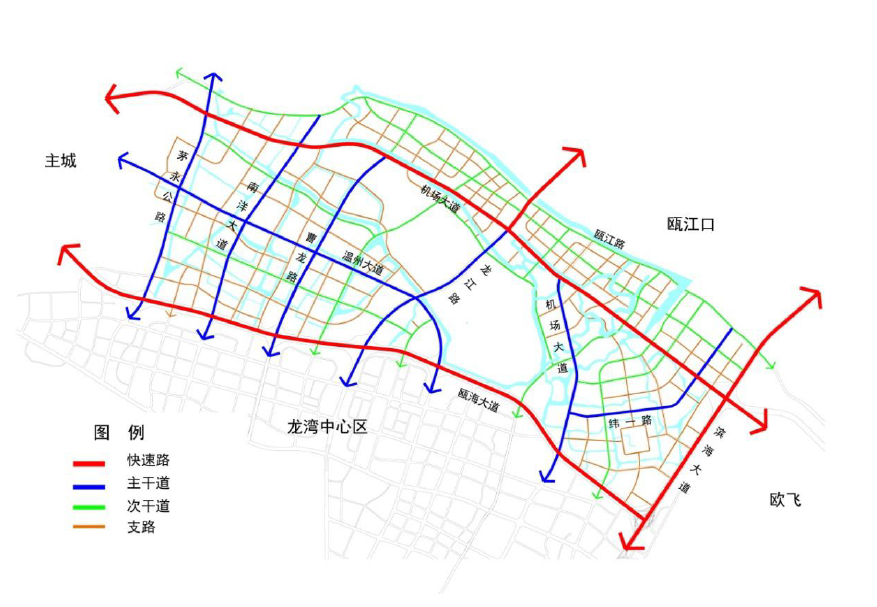 科技城规划路网图2）构建公交运营体系。加快建设以轨道交通、快速公共汽车、常规公交、出租汽车、公共自行车“五位一体”的公交运营结构。规划新增浙南科技城与各功能组团（主城、龙湾、瓯江口、七都、大学城）、重要对外交通节点（温州南站、温州东站、机场）之间的公交快线。优化公交线网，完善公交场站体系，重点是公交枢纽及首末站。开展公交专用道建设，建立公交快速化服务。完善S1、M2轨交站通站道路和公交接驳系统建设，加强轨道站点与科技城主要功能区之间的衔接。3）打造慢行交通系统。结合轨道公交接驳布置以交通出行功能为主的步行和自行车网络，对温州大道站等主要轨道接驳通道人行道设置风雨连廊，连接轨道站点出入口和公交站点、商业、办公场所和居住小区。通过风雨连廊、过街窄化、人行抬高等措施，增强步行的安全性、便捷性和舒适性。结合科技城丰富的山体水系资源，规划多样化、富有活力和吸引力的以健身、休闲功能为主的慢行网络。根据科技城的山海特色、历史人文景观以及现代化城市建设，打造滨水型休闲道、山林型休闲道、都市型休闲道、公园型休闲道等四种不同风格的步行和自行车休闲通道。通过设置多样化的路面铺装和指示标识、富有艺术气息的街道家具，提升慢行出行品质，增强慢行吸引力。3、打造绿色智能交通系统1） 建立智能交通管理系统。大力发展科技城智能交通体系，全面提升交通系统的效能。加强新运输模式的规范管理，提升交通管理与服务水平。开展智慧物流、智慧道路、智慧公交等示范建设。打造全局动态的交通管控系统，采用交叉口通行权智能分配，保障系统运行安全，提升系统运行效率。未来接入BIM平台、数字城市平台。2）推行柔性智慧出行服务。积极运用交通新技术、新装备、新模式，通过智能化手段，为科技城提供高质量交通供给，逐步打造以弹性公交系统、高品质慢行系统、新能源网联汽车驾驶推广等为特征的环境友好的柔性智慧出行服务体系。（三）强化区域创新合作交流1、推进开放平台协同联动发展。借助温州市深度融入长三角一体化发展的契机，积极参与沪温科创产业合作区建设，深化与上海嘉定、松江等地在科技创新、产业合作等领域交流合作。与宁德、台州、丽水等周边城市共建合作发展区，加强产业分工与协作，提升民营经济创新发展示范区建设水平。推动同省内浙大紫金科创小镇、余杭梦想小镇、杭州未来科技城等开放平台之间的合作交流，共同探索多园多基地建设、产学研合作、中小企业发展、科技金融体系建设、人才引进、国际化发展等方面的有效做法。2、带动周边区域共同发展。按照“统一规划、属地管理、合作共赢”的原则，将以浙南科技城为核心的高新区创新要素向周边扩散，通过核心引领、近邻联动和外围扩散，推动新兴科创产业成果向周边区域溢出，促进龙湾和龙港共建“双龙合作基地”，加快温州高新区龙港分园建设，探索周边各产业园区承接浙南科技城生命健康、智能制造、数字经济等核心科创产业及其上下游领域的产业化，形成功能梯度布局、产业错位发展的格局。四、增强自主创新能力聚焦生命健康、智能制造和数字经济三大主攻方向，以眼视光、激光光电、数字经济（物联网）等优势领域为引领，重点推动高能级平台创建、关键前沿技术攻关、强化企业技术创新主体地位、促进科技成果转化、完善创新服务体系等，推动产业创新、技术创新逐步向基础研究和应用基础研究领域拓展，形成一批关键共性技术领域的原始创新，全面提升持续创新基础能力，使技术创新、产业发展站得住、站得稳、有根基，构建优势突出、特色鲜明的区域性科技创新中心。（一）创建高能级创新平台1、创建国家级创新平台。推进瓯江实验室建设，以“聚焦特色、创新引领、交叉融合、对标一流”的路径，整合温州医科大学、国科大温州研究院、上海大学温州研究院、科思技术（温州）研究院、温州大学资源，打造成为再生调控与眼脑健康领域全国第一、国际领先的生命健康科技创新策源地，成为创新资源汇聚、高端人才云集、科研成果溢出的温州创新“塔尖”“重器”。谋划建设国家级激光与光电创新平台，整合温州激光与光电产业创新资源，推动激光与光电智能制造浙江省工程实验室升格为国家地方联合工程研究中心，推动浙江省激光与光电智能制造协同创新中心建设成为省部共建协同中心，合力建设具有全国影响力的激光与光电创新平台。2、做强标志性创新载体。对标国内一流，立足现有科技创新基础，集中资源打造形成2-3个具有较高知名度、区域创新引领作用显著的标志性创新载体，在眼视光、激光光电、物联网等领域形成2-3个“科技尖峰”。生命健康领域，加快中国科学院大学温州研究院、眼视光学和视觉科学国家重点实验室等平台提速建设；智能制造领域，谋划建设智能设备创新联盟，持续推进科思技术（温州）研究院、杭州电子科技大学温州研究院等创新载体建设。依托标志性创新载体，探索高效灵活的运行管理机制、多元投入机制、项目发现机制、人才集聚机制和成果转化机制，推广“一院一园一基金”等模式，力争在人才集聚、科技攻关、成果产出、机制创新等方面取得显著成效，成为引领科创走廊发展的重要支撑和示范样板。3、集群式引育新型研发机构。发挥园区、高校、企业、政府等多方积极性，积极引导和支持国内外生命健康、智能制造领域名校大院、“国字号” 科研平台、行业龙头企业等主体，通过合作或独立设立研究院、建设技术转化中心、以项目为载体合作等多种方式，集聚新型研发机构，进一步有增强企业的自主创新研发能力。重点推进与中科院自动化所等对接合作，到2025年，累计新增高能级创新平台14家以上，形成名校大院在园区内集群式发展态势，并逐步推动成熟研发机构做大做强。（二）开展关键前沿技术攻关1、开展“卡脖子”技术攻关专项。聚焦智能装备、生命健康、激光与光电、新能源与智能网联汽车、工业机器人等重点领域，以行业龙头企业需求为导向，摸底温州产业链关键环节核心技术发展瓶颈和攻克路径，建立温州市“卡脖子”技术攻关库，通过龙头骨干企业与外部创新团队联合攻关方式，滚动推进“卡脖子”技术科技攻关项目，加强研发力度，重点开展前沿技术探索、关键共性技术研发以及工程化转化三类技术攻关。到2025年，实现一批重点技术突破，部分技术或创新产品达到国际领先水平。2、探索科技成果精准对接模式。创新产学研合作模式，强化企业主体和市场需求导向，从需求端与供给侧同步发力，推进“企业出题、院校破题、政府助题”的技术研发攻关模式，不断提升科技成果对接的精准度和实效性。滚动梳理在温企业重点技术攻关方向、合作项目需求，通过定向推送、“一对一”交流、 专场对接会等方式，推进企业与专家教授、技术专员建立紧密联系。依托温州大院名校联合研究院,扩大科技成果精准对接大院名校.范围，推进精准对接制度化、常态化运作，并联合高校院所建立一支熟悉技术转移规律和产学研工作的技术转移队伍。（三）强化企业技术创新主体地位1、完善以企业为主体的技术创新体系。以需求为导向，以应用促发展，鼓励企业加大前沿技术研发力度，引导中小微企业集聚创新，支持区内的领军型企业建立国家级、省级工程技术研究中心、重点实验室等；鼓励有条件的企业承担或参与国家和地方布局的产业共性技术创新平台建设，打造行业技术研发中心。加强公共财政对企业自主创新的引导。到2025年，累计新增省级企业研究院8家以上。2、深化企业主导的产学研结合。支持企业与高等院校、科研机构、上下游企业、行业协会等共建研发平台和科技创新战略联盟，探索委托研发、技术许可、技术转让、技术入股等多种产学研用合作模式，鼓励和引导研发机构与企业开展科研成果和技术服务的交流合作。3、做强做大企业主体。坚持“抓大、扶小、育新”统筹发力，培育壮大市场规模的企业主体。分类实施“龙头骨干型企业”“高成长型企业”及科技企业新“双倍增”“小升高”“小上规”、瞪羚跃升、准独角兽挖掘等培育计划，全面挖掘培育潜力企业，推动一批存量企业转型升级上规模、上台阶。做实企业上市培育梯次队伍，推动更多优质企业上市挂牌，做大做强资本市场“温州板块”。引导企业规范投资、经营、财务行为，促进各类市场主体健康发展茁壮成长。加快打造分行业产业联盟体系，引导“链主”企业牵头组建产业联盟，强化产业创新、产能协同、产品提升有效联动。（四）促进科技成果转化1、深化地校战略合作关系。推进浙南科技城与高校、科研院所和大型企业的全面战略合作，探索多种产学研深度结合的有效模式和长效机制，共建公共研发平台，联合促进重大科技创新和产业化项目落地。2、构建技术转移服务链。瞄准主导产业和战略性新兴产业，按照“一个产业一个综合体”的要求，布局建设产业创新服务综合体。进一步提升温州激光与光电、温州眼视光、数字经济（物联网应用）等现有省级产业创新服务综合体，前瞻性布局前沿领域，积极谋划检验医学、智能网联汽车关键零部件等产业创新服务综合体。到2025年，累计实现省级产业创新服务综合体5家以上。3、建设专业化科技成果转移转化机构。深化科技大市场建设，推动温州科技大市场在科创走廊重点平台的站点全覆盖。培育一批专业化、服务能力强的技术转移转化机构，推动国内外名校大院在科技城设立技术转移机构，重点推进浙江大学等技术转移中心建设。针对行业共性个性难题和企业实际技术需求，积极开展技术信息发布、供需对接、询价拍卖等对接交流活动，推进科技成果与技术需求的有效对接。4、完善科技成果转化激励机制。鼓励智力要素和技术要素以各种形式参与创新收益分配。进一步界定和明晰高校、科研院所科研成果的所有权、使用权、收益权等相关权属，完善相关技术成果的评议、定价、收益分配机制。（五）完善创新服务体系1、打造全链条孵化体系。围绕“孵化-加速-产业化”全链条发展要求，合理布局专业化众创空间、科技孵化器、产业加速器、高端专业园等空间载体，依托园区运营配套提供技术平台、人力资源、投资路演、导师服务、供应链服务等增值服务。一是科技孵化器。按照“专业孵化+集成服务+创业投资”模式，打造激光与光电孵化器、温州海创园等孵化平台专业化、智慧化提升；二是产业加速器。先期在创新创业新天地布局建设加速空间，后期采取自建运营、托管运营等方式，根据主导产业发展建设产业加速器，提供模型加工、中试生产等加速服务；三是高端科创园。推进科创园区的建设，为产业化项目提供研发大楼、共享办公、标准厂房、定制楼宇、综合楼宇等不同空间。2、培育科技中介服务机构。推进孵化器、加速器的专业化运作，引进科技孵化器运营商，加快中介服务机构向创业载体聚集，增强一站式服务能力。引进培育生产力促进中心、创业服务中心、科技情报信息中心、知识产权事务中心、技术产权交易机构等各类科技中介机构，支持建立行业协会，建立和完善技术市场、人力资源市场、科技条件市场、技术产权交易市场等。着力提升科技中介机构服务能力。推进政府采购科技中介服务。五、打造创新型产业集群围绕国家战略需求，突出地方优势，加快建设新兴产业集群，大力发展现代服务业，着力改造提升传统产业，打造企业集聚、要素完善、协作紧密、创新能力突出的创新型产业集群。（一）加快建设新兴产业集群构筑起以战略性新兴产业为主导的产业集群。围绕生命健康、智能制造和数字经济三大主攻方向，推进生命健康技术优势领域的产业化发展，提升智能制造产业规模优势领域的科技创新水平，积极布局5G网络设备及应用等数字经济新业态，优化形成精准度高、扶持力大的垂直产业领域扶持政策体系，培育成为全国领先的细分行业。积极打通创新链和产业链，强化产学研合作、专业化集聚、跨区域协同，推动创新网络与产业集群的紧密融合，提升区域经济内生发展动力。到2025年，生命健康、智能制造、数字经济核心产业营业收入年均增速达20%。生命健康产业集群。充分发挥全国领先水平的眼健康领域科研能力作用，谋划以眼健康为主导方向的高能级创新平台，培育全球知名眼健康产业创新集群，主动承担国家科技创新战略任务，瞄准眼健康领域“卡脖子”技术，推动前沿技术、原创技术、战略技术和应用技术取得突破，引领全球眼健康领域科技创新，成为浙江省打造全球有影响力的生命健康科创高地的重要组成部分。重点聚焦眼视光、生物材料与医疗器械、精准治疗、健康服务等领域。——眼视光：眼科药物、眼科器械及耗材、功能型眼镜、眼科医疗服务、眼部医美、眼病防控等；——生物材料与医疗器械：高端创新医疗器械、人体植(介)入材料与器械、便携式健康监控设备；——精准治疗：体外诊断、基因诊断、干细胞临床转化与应用、数字医疗等个性化治疗技术、药物等研究；——健康服务：智慧健康服务、高端医疗服务、康养服务、医药商贸流通等。智能制造产业集群。重点聚焦激光与光电、物联网、新能源智能网联汽车等，积极发展智能电气、工业机器人、航空航天等领域，培育推广网络化协同制造、个性化定制生产、工业互联网等新模式新业态。——激光和光电：先进激光器及精密元件制造、激光智能制造、激光表面处理等；——物联网装备：智能传感器、智能电器；——新能源智能网联汽车：新能源网联汽车电池、电机、电控等部件总成，智能转向、制动、传感等汽车电子产品和系统，智能化汽车零部件等；——机器人：工业机器人、服务型智能机器人，机器人本体及系统集成，减速器、伺服电机、智能数控系统等核心部件；——航空航天产业：通用航空飞零部件、航空电子、精密零部件，北斗应用及设备、小卫星等商用航天制造。数字经济产业集群。瞄准全球新兴产业的前沿趋势，按照知识技术密集、市场前景广阔、标杆项目支撑的原则，重点围绕数字经济等领域，结合重大科技项目、创新型领军企业、高能级创新平台布局，选准细分方向，培育梯次接续的新兴产业集群。  以产业数字化为重点，加快新一代信息技术在设计、生产、管理中的应用，积极布局5G网络设备及应用、虛拟/增强/混合现实( VR/AR/MR)、工业物联网、人工智能、区块链等数字经济新业态，推进大唐网络5G全球创新中心长三角区域中心项目、北斗信息产业基地、互联网大厦、创新创业新天地项目、数字经济产业创新中心项目、天心天思产业园等数字经济重大科创项目。 （二）创新升级传统产业推进信息技术与传统产业融合，支持企业以智能化、数字化等手段优化设计制造流程，着力提高装备制造产业的信息化水平，用信息化技术降低生产成本和资源消耗，提升生产效率和附加值，促进当地传统产业存量升级。电气产业。重点布局智能家居、智慧城市和智慧电网，重点集聚上游智能化电子元器件、集成化智能模块或智能电控系统为主的电子信息制造业，促进区域电器产业往智慧城市及智能家居方向发展。发展新能源技术，转型服务型制造业。泵阀产业。围绕智慧城市建设，重点配套智能电子元器件或智能化集成应用模块等子信息产业，促进区域泵阀产业朝成套化、高参数化、智能化方向转型，打造自主品牌；加大泵阀相关新材料的研发力度，同时集聚上游基础性现代高端加工技术，促进泵阀产业往高性能高端化发展。鞋服产业。引导鞋服企业由附加值较低的生产制造环节向产品设计及品牌运营环节转移，重点布局智能穿戴、功能性鞋服领域，重点配套发展“智能鞋服”，发展生物传感器、处理器以及智能穿戴技术等电子信息产业，同时可根据条件适度发展鞋革服饰的新型尖端面料。机械装备产业。在智能制造关键核心技术、智能制造技术装备、传统装备智能化提升上发力，走“智能化”道路，重点布局工业机器人、工业自动化等领域，建立智能制造技术体系框。（三）大力发展生产性服务业延展生产性服务配套，在产业链前后端延伸生产性服务功能，布局引进行业知名生产性服务机构，为区域企业提供完善的配套服务。1、延长产业链前端生产性服务业。重点围绕现代企业需求，发展产业链前端的工业设计服务、金融服务、技术咨询服务。工业设计业要要提升企业工业设计创新意识，要引进培育一批市场化的第三方研发公司，搭建工业设计与各个产业门类的对接交流平台，加快工业设计产业化。金融服务业要根据企业的不同发展阶段，综合运用科技风险池基金和产业发展基金等多种金融手段，推动企业产业落地。技术咨询业要把握企业的关注点，为企业提供发展方向、发展策略和技术支持等咨询服务，促进企业快速成长。2、补充产业链后端生产性服务。针对企业对共性的生产性服务业的需求，重点发展产业链后端的第三方检验检测、商务会展及品牌运营服务。搭建检验检测平台，提供检验检测一站式服务。加快商贸会展基础设施建设，为企业及政府部门提供展示空间。探索园区运营服务外包+品牌输出服务运作模式，打造智慧园区平台和服务体系。六、建设创新要素集聚高地紧扣温州国家自主创新示范区、新时代“两个健康”发展先行区建设等发展战略，围绕产业链部署创新链，推进资本、人才和知识产权等创新要素的集聚，大力推进科技金融创新，全面加强人才队伍建设，深入实施知识产权战略，将浙南科技城建设成为要素齐全、体系完善、效能显著的创新要素集聚高地。（一）加强人才队伍建设十四五期间，科技城将以构建人才优势为目标，做强“塔身”、做精“塔尖”、做实“塔基”，全面优化人才结构，形成引才、育才并重的双驱发展格局，实现本科以上学历占比达到23%，累计引入海内外高层次创新创业人才E类以上人才900人以上。1、提升招才引智质效。围绕主导产业，以项目为载体，推进国家级、省级人才计划和温州市重大人才工程等人才申报工作，加强各类研发人才招引力度，充分发挥高校、科研机构、大型企业、温州籍优秀华侨等引才育才主体的重要作用，形成企业院校“下单”，政府牵线引才的模式。引进有影响力的年会、学术型会议、行业展会，通过举办展会来带动产业，拓宽人才交流平台。2、加大人才培养力度。加快复合型人才培养，推动技术型创业者向现代企业家转变，打造一支高素质的创新型企业家队伍。大力促进职业教育和高新技术产业发展的结合，培养更多满足社会需要的技能型人才和产业技术工人。依托大型骨干企业、重点职业院校和培训机构，建设一批职业教育实训基地。3、完善人才服务机制。做好基础服务，提供增值服务，开展有效服务，不断优化人才创新创业环境。加强人力资源市场建设，优化人才资源配置。强化部门联动，建立高端创新人才认定体系，完善高端人才的居住、教育、医疗等配套服务，共同为人才构建“安居乐业”环境。坚持服务集聚化、专业化、网络化，以温州人才服务综合体为核心，以构筑创业孵化加速链为基线，以共建人力资源服务产业园为支撑，点链面相结合构筑人才服务“一张网”，以“线上+线下”、“总部+窗口”相结合的方式实现人才服务向内汇聚和对外辐射。（二）加快科技金融发展坚持把科技金融融合作为助推浙南科技城核心区建设的“动力引擎”，积极打造温州科技金融中心，通过整合金融资源、创新金融服务、优化对接流程，进一步拓宽科创企业融资渠道，推动科技资源与金融资本的高效、便利对接。 1、大力发展科技金融专营机构。鼓励和推动银行、保险、小额贷款公司、融资担保等金融机构设立科技专营支行，探索差异化的授信和考核机制，为科技创新企业提供量身定制的金融服务，高效引导民间资本深度参与融资服务。争取开展投贷联动试点，完善科技金融服务平台和服务体系，探索适合科技创新企业发展的服务模式2、全面提升融资服务水平。依托温州科技金融中心，进一步整合科技城金融资源，全面优化科技型企业融资流程。推行“互联网+路演”，进一步畅通融资渠道。实行融资业务限时版，推行“一门式一网式”服务模式，大幅压缩办理时限。实行“一竿子插到底”跟踪服务，推动金融机构对平台推送的企业贷款申请优先办结。依托温州科技金融路演中心，建立线上、线下相结合的路演服务机制。通过平台在线征集、企业走访、部门推荐等多渠道收集路演项目，经甄别筛选后组织开展路演活动。3、降低企业融资门槛和融资成本。系统整合科技城内低成本金融资源，通过引导基金带动、贴息政策扶持和融资风险分担等举措，推动企业融资门槛和成本“双降”。探索“1+N”母子基金投资模式，充分发挥政府投资引导基金作用，通过子基金放大资金杠杆，引导民间资本投向三大主导产业领域，降低企业投资门槛。实行贷款贴息政策，对中小微企业流动资金贷款和创业担保贷款实施贴息补助，提升银行对企业的授信额度，降低企业融资成本。建立融资风险分担机制，切实降低企业融资风险。4、完善企业创投生态链。发挥温州科技金融中心和科技金融路演中心作用，推动各类资源要素的多渠道共享，率先开展技术产权证券化试点，加强对企业科技创新、转型升级的金融支持。积极引导民间资本参与科技金融，系统构建覆盖初创、成长成熟型企业的投融资体系。鼓励民间投资机构与政府投资母基金合作，探索科创企业、高新技术企业投融资模式。（三）实施知识产权战略1、鼓励知识产权创造。建立有利于自主创新的知识产权政策导向机制。完善产学研结合的知识产权合作创新机制，加强产业技术创新战略联盟的知识产权创造激励工作。加强对重点项目知识产权创造的支持，依法依规推动及时获得授权。鼓励和引导企业加大研发投入，突出企业在知识产权创造中的主体地位。2、促进知识产权运用。实施知识产权产业培育与功能强化工程。支持开展多种形式的知识产权投融资服务，建立资本市场与知识产权市场的对接机制。建立知识产权交易平台，形成功能完善的知识产权产业转化服务链。发展以知识产权培训、信息增值、中介服务等为基础的知识产权高端服务业。3、加大知识产权保护力度。建立知识产权协调管理机制和联合执法机制，加强知识产权公共服务。建立健全重大经济活动知识产权审查制度，严厉打击侵犯知识产权和制售假冒伪劣商品行为。完善知识产权举报投诉服务和维权援助工作机制。4、推进产业知识产权战略。加强重点产业知识产权战略布局，建立行业知识产权预警和风险防范机制。培育壮大一批拥有自主知识产权的优势企业。实施商标战略，着力培育精品名牌。实施技术与标准相结合战略，支持企业核心技术专利化、专利标准化和标准全球化。七、全域建设未来城区将率先开展未来城区建设作为浙南科技城科学把握新发展阶段、贯彻新发展理念、落实新发展格局的重要主抓手，成为忠实践行“八八战略”、奋力打造“重要窗口”的探索实践。围绕“宜商宜居宜业宜游”的目标，完善居住、商业、教育等配套设施，按照绿色、智能、创新要求，推广绿色低碳的生产生活方式和城市建设运营模式，加快建设数字城市，构建绿色智慧城市平台。（一）落实未来城区理念把握“三化三地”理念。准确把握未来城区建设体现人本化、生态化、智慧化“三化”和生活地、工作地、旅游地“三地”的理念，以“三化”为价值坐标，以“三地”为现实坐标，用未来视角、国际视野创新理念、标准、规划、设计，试点全域未来社区，通过点线面结合推进产、城、人深度融合，加快建设未来城区。追求“三化”价值。以满足人民美好生活向往为根本遵循，以“人本化”为核心、“生态化”为特色、“智慧化”为路径，以创新为第一动力、协调为内生特点、绿色为普遍形态、开放为必由之路、共享为根本目的，构建有活跃强度的科创新城、有发展高度的产业新城、有民生温度的幸福新城。落地“三地”现实。以创新应用未来社区的九大场景为支撑，形成服务需求全覆盖、服务人群全覆盖、服务响应零延迟的未来城区全生活、全生产、全生态链图景。突出彰显生活地、工作地、旅游地未来功能复合集成的内涵特征，实现引人、留人、聚人，成为最优工作地、最佳生活地、最美旅游地。（二）健全公共服务（1）优化高品质商业配套服务顺应城区开发、商住片区建设以及人口集聚，按照科技城开发建设进度，优化完善商业休闲配套服务。在创新创业新天地等双创载体集聚区域，积极引入一批文化创意体验空间，打造青年人才活力的社交空间；在青年人才社区、国际人才公寓以及居住高密度的安置房项目，积极布局无人便利店、社区便利店，引入生鲜超市、社交电商等新零售丰富业态。配合奥体中心、温州国际网球中心等重大文体平台建设，加强便捷式健身设施、工作室布局。通过完善住宿、餐饮、商业、金融、休闲、健身等配套服务网点，为科技城从业人员提供更加舒适和人性化的工作和生活空间。（2）提高公共服务水平①发展现代教育、未来教育。加快完善学前教育、义务教育、高中阶段教育设施，集聚优质基础教育资源，创新办学模式，创建一批高水平的幼儿园、中小学校，引进国际交流试点学校。“十四五”时期，建成投用位于浙南科技城YB-04-G-14地块的温州世外高级中学和温州上海世外学校（义务制阶段九年一贯制），进一步提升温州城市东部的基础教育品质，扩大优质教育资源影响力和辐射面。陆续建成瑶溪北单元地块配套幼儿园、小学、中学工程，提高公办学校配套密度。 ②高标准配置医疗卫生资源。加快建设与未来城区相匹配的公共卫生体系，成为全市公共卫生最安全、医疗服务最优质的城区之一。依托温州医科大学附属第二医院、温州口腔医院，积极提升公共卫生服务水平，完善公共卫生体系。试点接入国际医疗结算体系，逐步提高对海外高层次人才的医疗服务能力。突出优质医疗服务供给，加快中国眼谷特色小镇等项目建设，继续引进高水平医疗服务机构，提高基层医疗卫生服务能力，努力满足人民群众多层次、多元化、个性化的医疗健康服务需求。（3）提升整体居住品质①优化居住空间布局。统筹居住和就业，促进区域职住均衡。在轨道站点、大容量公共交通廊道节点周边，优先安排住宅用地，引导商贸组团周边的住宅楼盘有序布局，在工业组团布局混合性居住空间，配套建设产业园区型智能社区。实施安居工程，依托已建、在建、新建安置房项目提高公租房和共有产权房等政策性住房供给数量，通过租购并举、以租为主就近解决人才居住需求。依托科技城菁英大厦，联合龙湾人才公寓、37°青年创客公寓，以集中式、社群式长租公寓打造一批青年创业社区，满足青年人才对智慧居住、共享办公、社交互动为一体的租房需求。加快国际人才公寓建设，提供多户型居住产品、配备国际化生活服务配套，为中高端人才、外籍人士等高品质租房需求提供解决方案。依托高品质住宅社区项目，满足高层次人才购房置业需求。联合龙湾中心区区推动一批人才驿站建成并投入使用。②打造复合多元的未来城市单元。按照“远近结合、高地结合、虚实结合”要求，遵循15分钟生活圈、服务圈的城市单元设置原则，探索出台科技城未来城区建设导则，重点建设居住、就业、游憩等主导功能突出、场景体验丰富的各类未来城市单元，引导以人为核心的功能与服务集聚，完善各类建设用地和建筑规模比例，促进职住均衡发展。按照适宜建设面积和人口规模，优化未来生活社区布局，着力打造人、物、空间、场景数字化连接的社区生活圈，形成以未来生活社区示范为引领，形成一批高品质和谐宜居生活社区特色发展的等级体系。③提高房地产建设品质。引导普通住宅、中高端住宅、旅游地产、养老地产、商业地产、人才社区、国际人才公寓、公共租赁房等有序发展。加大国内知名房企入驻力度，打造精品地产项目。加快推进瑶溪北单元地块、龙水单元城中村改造工程，提升居民居住品质。（三）建设绿色智慧新城（1）坚持绿色低碳发展①严格控制碳排放。优化能源结构，推广绿色低碳的生产方式和城市建设运营模式，保护碳汇空间、提升碳汇能力。推进太阳能、风能等可再生资源的开发和利用，推广屋顶分布式光伏发电的应用。加大重点用能单位清洁新能源的应用。统筹推进低碳节能建筑和低碳园区等建设，构建多元生态“碳增汇”体系。②建设海绵城市。按照低影响开发要求，完善海绵城市设施渗、滞、蓄、净、用、排六大功能，实现雨水充分综合利用、水体自然净、小雨不积水、大雨不内涝、水体不黑臭。构建水系生态缓冲带，提升城市生态空间在雨洪调蓄、雨水径流净化、生物多样性等方面的功能。综合采用“雨水花园、下沉式绿地、生态湿地”等低影响开发设施，实现中小降雨100%自然积存、净化。③推广绿色建筑。全面推动、推广绿色节能低碳建筑设计、施工和运行，开展节能住宅建设和改造。新建政府投资及大型公共建筑执行三星级绿色建筑标准。引导选用绿色建材，积极稳妥推广装配式、可循环利用的建筑方式。（2）打造智慧互联城区①加强智能基础设施建设。加快物联网、传感控制、地理信息、大数据等发展，推动智能传感器网络、窄带物联网络、近程通信网络和5G网络深度融合发展，构建高效、泛在信息网络体系。积极建设智慧道路、智慧停车、智慧交通控制、智慧物流、智慧接驳等新一代交通基础设施，率先建成智慧交通设施体系。支持建设智慧工厂、智慧楼宇、智慧酒店、智慧医院、智慧校园等各类信息基础设施。②构建全域智能化环境。统筹推进智能政务、智慧交通、智慧环保、智慧医疗等系列智慧应用。建立城市智能运行模式。构建城市智能治理体系，建设全程在线、高效便捷，精准监测、高效处置的智能政务、智能环保。建立企业与个人数据账户，探索建立全数字化的个人诚信体系。健全城市智能民生服务，搭建普惠精准、定制服务的智能教育医疗系统，打造以人为本的智能城区。（3）构建绿色安全生态体系①强化生态环境治理。强化生态安全屏障保护，深入推进蓝天、碧水、净土行动，全面提升环境综合治理水平。继续推进龙湾黄山成岳采石场、振兴石子加工场、光辉采石场废弃矿山生态环境治理工程，加快推进温州浙南科技城黄石路废弃矿山生态环境治理工程、龙湾黄山崇尧采石场、黄石德奶采石场生态环境治理工程开建。统筹推进北起步区一期、二期地块及其它工业拆迁区块土壤修复工程。 ②打造配套绿化体系。以保障和维护城市绿化形象为主线，全面加强生态空间、产业空间、城市空间的差别化管控，打造沿河、沿路及公共服务项目配套绿化体系。十四五期间，重点推进核心区环境改造提升项目，开建龙江路西侧50米绿化工程（瓯海大道-黄石山公园）、浙南科技城朱埠河周边景观绿化工程，开展瑶北单元地下停车场及绿化配套工程的前期研究工作，并持续推进项目落地实施。八、强化水资源保障能力（一）用水量与需水合理性分析根据《浙南科技城水环境影响报告》，浙南科技城主要为科创产业，无高耗水及重污染用水对象，用水符合区域发展规划。本次总体规划布局主要用水包括居民生活用水、办公用水、商业用水、绿地和道路浇洒用水，年用水总量2777.7万m³（最高日用水7.61万t/d）。主要为市政自来水供水，绿地与道路浇洒用水可以使用地表水，降低自来水消耗量。本项目用水定额选取参考了《浙江省用（取）水定额》（2015），并充分考虑本区域水资源特性及经济发展程度，取用水指标的确定是合理的。（二）供水保障可靠性分析供水来源主要来自于规划区外围区域供水设施，主要包括供水量39万t/d的状元自来水厂以及45万t/d的郑岱青水泵站。规划需水合理，用水量具有可靠保障。（三）水资源平衡分析1、水域占补平衡分析。浙南科技城遵循“防洪以兴建防洪堤为主；排涝以蓄、泄兼筹，以泄为主”的原则，通过对骨干排涝河道拓疏浚、提高堤防防洪标准，保留部分现状河道并新开沟通河道、湖泊等，增加水域面积及调蓄容积，形成以瑶溪河、黄石山后河、龙水河、黄石山前河、永强塘河、滨海塘河为骨干河道，同时新建建设用地及保留部分低地用于调蓄的防洪排涝格局，满足本区域防洪排涝安全。浙南科技城规划范围内现状河道74条，现状水系面积约285.10h㎡，水面率10.02%；规划河道69条，规划水系面积约346.87h㎡，总水面率达到12.20%，符合温州市关于水面率的相关规定要求。区域实施前后共计增加水面面积为61.7751h㎡。2、水土保持分析。本项目规划总占地2844.20h㎡，均为永久占地，占地类型包括耕地、工矿仓储用地、住宅用地、交通运输用地和其他土地。施工临时占地主要包括施工场地、临时堆场、表土堆场等。在不影响工程施工的前提下，临时占地应尽量布设在建设红线内的规划硬地或绿地中，减少新增临时用地面积；施工结束后，按照规划要求进行后续建设。浙南科技城水土流失防治责任范围面积共计2977.74h㎡，其中项目建设区2844.20h㎡，直接影响区133.54h㎡。浙南科技城及各地块入园企业负责实施水土保持方案，治理因生产建设活动造成的水土流失，并且积极配合当地水行政主管部门加强监督检查，确保方案各项水土保持措施的实施。3、排水平衡分析。片区日退水量为5.44万t/日，污水处理则利用东片区污水厂并考虑再生水处理利用，东片区污水厂污水处理能力为32万t/d，再生利用能力为10万t/d，污水处理能力符合要求。（四）规划影响及对策措施（1）规划范围内各入园项目应严格遵照各备案条件进行施工建设。工程建设需满足先补后占，先开挖后填埋的原则，满足水域面积、容积的占补平衡以及水域防洪、供水等功能的要求。（2）本方案根据工程特点，充分考虑水土保持和生态保护的要求，结合水土保持防治措施，可有效防治工程建设产生的水土流失。在采取工程、植物和临时措施等防治措施实施的前提下，工程建设不存在水土保持方面的重大制约因素，工程建设是可行的。（3）为了加强节约用水管理，浙南科技城建设应严格取用水总量的控制管理，加强计划用水和定额管理，减少取水、输水环节耗水量，并配套建设中水回用和雨水收集设施，提高水资源利用效率。（4）加快东片区污水厂再生水处理能力建设，综合利用水资源，减少污物排放。（5）通过实行承诺备案制负面清单，对于取水许可审批权限在本级的项目（不含公共制水项目、年取水50万方以上项目、取用地下水项目等以及其它非龙湾区行政审批权限的），通过建设项目承诺备案及后期监测，确保合理利用水资源。九、打造优质营商环境以“最多跑一次”改革为引领，发挥优势特长、补齐短板弱项，全力打造政务效率最高、双创生态最优、政商关系亲清的最优营商环境。（一）提高政务服务效率围绕推进便利化创新，对标国际先进、国内领先，创新政务服务理念，大力推进商事制度改革，深化企业投资项目高效审批，优化公共服务接入全流程办理，创新省升级帮办服务建设，着力打造效率最高、流程最少、收费最低、信息透明的政务服务。1、全面深化“最多跑一次”改革。依托政务服务网等平台开发与应用，减少办事环节，整合办事材料，缩短办事时限，减免办事费用，优化办事流程，提高办事效率，提供高效便利的办事服务，确保实现低风险小型项目审批“最多20个工作日”，全过程实行“一站受理、一表申请、一次提交、一网通办”。深化“放管服”改革，推进“证照分离”改革，深化企业全生命周期“一件事”全流程“最多跑一次”改革，推行市场主体证照事项一个部门通办、“易企办”等惠企举措，提升市场主体准入准营与退出的便利度。2、持续创新升级“管家式”帮办服务。强化保姆式、联动式、接力式代办服务形式，全面转变“坐等审批”为“上门服务”，切实将服务窗口前移到企业。全面推广“店小二”式的全程代办、“经理人”式的全程跟进、“监护人”式的全程保护、“列清单”式的全程减负、“查酒驾”式的全程监管，精准服务企业、务实服务群众、高效服务基层，全力打造高效便捷的政务环境。3、依法公开政务信息。通过温州浙南科技城网站、浙南科技城微信公众号等途径依法公开政务信息，加快推进行政决策、执行、管理、服务和结果全过程公开。管委会及有关部门要在公共信息平台及时公布产业平台、工业园区、小微企业园等招商计划，以及重点招商对象、招商项目进展、土地供应情况等信息。（二）优化双创服务生态围绕产业集群培育、金融服务效能提升，高质量构建“产学研用金、才政介美云”十联动的创新创业生态，为探索利用民营机制优势实现区域创新驱动发展发挥先行先试的作用。1、提升双创服务水平。创新服务理念，规范服务机制，优化服务流程，丰富服务内涵，拓宽服务渠道，完善服务体系。增强服务意识、大局意识，强化政治学习、业务学习，加强作风建设，提升工作效率，打造专业化双创服务团队。健全考核激励机制，激发双创工作积极性。定期梳理双创政策，根据政策实施效果，摒弃流程繁杂、兑现繁琐、效果甚微的政策，保留改进实用型优惠政策。定期对接各协作部门，针对政策名目过杂、程序过繁、兑现过慢等突出问题，要实时予以解决。2、推动双创氛围营造。围绕项目路演、创业培训、双创文化、党建团建、佳节氛围营造等方面，策划举办具有广泛社会影响力的活动赛事，营造浓厚的创新创业氛围。扩大孵化器影响力，提高各类高质量公众活动频次，着力打造具有区域影响力的孵化服务品牌。3、搭建双创交流平台。积极借鉴各地双创工作模式，借助创新创业博览会等载体强化企业沟通交流工作，搭建企业沟通交流新平台。定期组织双创企业开展互看互学、参观交流等活动，努力实现资源的优化整合和高效运转，提升企业竞争力。（三）构建亲清政商关系“十四五”期间，要注重建章立制，加快完善政企互动机制，切实营造“亲商、安商、富商”良好氛围，充分发挥各类行业协会商会在联系政府与企业的桥梁纽带作用，充分调动企业主体积极性、主动性、创造性。1、建立健全政企沟通制度。形成政府主要领导联系企业家、政府领导班子成员联系服务企业、民营经济重大问题会商解决等机制以及部门负责人服务企业领办制度，畅通市场主体与政府及其部门的沟通渠道。聚焦要素供给、政策兑现等营商环境问题，定期邀请企业、商（协）会、职能部门、第三方代表参与，强化条块联动，促成解决一批实际问题，形成一批制度成果。2、畅通企业家参与涉企政策制定渠道。出台企业家参与涉企政策制定的实施细则，推动政企圆桌会议等制度实施，形成政企互动、建言献策的良好氛围。完善企业诉求反映和权益维护机制，深化“企业维权接待日”活动，构建企业家诉求受理、处置、反馈平台。3、健全“三清单一承诺”政商交往机制。深化“正面清单”“负面清单”“引导清单”和反对“挈篮子”承诺，明确政商交往行为规范，构建 “亲”“清”新型政商关系。持续深化“三服务”活动和“万名干部进万企”行动，为企业提供“有求必应，随叫随应”的“店小二式”服务。设立“挈篮子”行为曝光台，扭转打招呼说情、妨碍公平公正、破坏营商环境等社会不良风气。4、营造礼尊企业家的浓厚氛围。深入实施新时代“先行温商”培育工程，选树“两个健康”突出贡献企业和企业家典型，不断浓厚尊重企业家的城市文化氛围。深化“青蓝接力”，创新性打造以“青蓝新学”为主体的年轻一代企业家教育培训新模式，推进企业家代际传承。十、强化保障措施（一）组织保障坚持党总揽全局、协调各方的领导核心作用，明确政府主体责任，切实加强组织领导，周密安排部署，强化协作配合，落实责任考核，高质量、高效率推进落实“十四五”规划各项工作。建立健全重大决策专家咨询机制。健全容错纠错机制，营造锐意进取担当竞进氛围。按照管理机构与开发运营企业合理分离的原则，通过改组、组建、引进等途径，支持独立的开发运营市场主体承担开发建设、产业培育、投资运营等专业化服务职能，与管委会实行政企分开、政资分开。建立收益回报和风险分担机制，支持龙头企业以组建企业联盟等方式对开发区（园区）或特定区块实行整体性建设运营。推进浙南科技城管理机构的干部人事制度改革，完善绩效考核制度，建立健全以促进自主创新为导向的考核体系。立足浙南科技城的规划定位，对不同功能区定位分类设置考核指标，弱化制造业项目引进考核，强化科研平台引进、人才集聚、创新资源集聚等方面的考核力度。（二）政策保障创新招商、引资、引才政策，加强各项政策之间衔接互动，确保各项政策兼容性，形成保障科技城开发建设的政策体系。按照智能制造、生命健康、数字经济三大核心产业导向，根据其产业特征性及企业异质性，分类别制定具有差异性、特色化的惠企产业政策。根据科技城产业政策申报情况以及产业政策实施情况，适当微调政策标准，保证政策惠企比例和奖补支出力度。以企业利益最大化、科技城效益最大化为原则，制定更有弹性的惠企政策。根据国务院关于推进政府职能转变和“放管服”改革的要求，完善线上政策兑现平台，实现“线上随时可办”、“不见面办理”。在深入企业精准调研的基础上，健全政策评估体系，以科学的量化指标辅助政府部门决策。争取市级层面土地指标的政策倾斜，保证科技城开发建设进度。（三）资金保障积极争取国家、省、市各类创新、创业、重大项目专项资金的支持，制订专项资金管理办法，规范资金使用原则、重点、条件、程序和监管办法，提高财政专项资金的使用绩效。发挥财政科技资金引导作用，创新运用以奖代补、风险共担等财政科技资金投入方式，引导社会资本投资综合体建设。做大做强做好国有资产盘子，拓展经营业务，增强国资平台实力，进一步提高国资平台信用评级，提升政府投融资水平。加快产业项目竣工投产和达产运营，强化税源分析，加强税收调研，畅通信息渠道，提升涉税服务，厘清税源存量，挖掘税源潜量，加快培育成长性税源。进一步厘清区域内可用土地资源，提速拆后土地“清零”，积极争取土地指标，统筹做好边角地征收及遗留问题化解等填漏补缺工作，快速实现土地连片整理、成片出让，充分利用有限的土地指标最大限度地盘活存量用地。争取市级层面加大对科技城新增建设用地指标的下达力度，优先报批项目及配套设施用地，统筹落实占补平衡指标，支持加快土地出让进程。全面深化与各商业银行的战略合作，争取信贷增量支持，创新发展线上融资业务。有效吸收利用民间资本，扩大民间资本投资建设比例。（四）项目保障聚焦产业项目招引，做好重大产业项目产业上下游配套完善措施，实现产业链招商，增强新增项目落地粘性，逐步建立健全新兴主导产业链条。把招商作为发展的“生命线”，大力实施专班盯引、挂图作战，继续保持落地一批、洽谈一批、储备一批的招商格局。高效运营高能级产业平台，大力招引主导产业领域双创群体。积极对接境内外500强企业、跨国公司及央企、国企的优质产业项目，确保招引项目的高质量。形成重大项目投产一批、续建一批、新建一批的滚动发展格局。抓好重大项目可行性研究报告编制、土地报批、规划设计等项目前期工作。做好项目协调、要素保障和督查推进，提高项目开工率和投资计划完成率。对核心区建设具有重大影响和引导作用的项目，实施“一事一议”政策。实行重大项目领导挂钩联系和项目联络员制度，健全重大项目考核奖惩、审核监督机制。协调服务解决推进难题，确保项目按期竣工投产，推进在建项目尽快达产。附表：十四五期间重大项目安排表九大高能级创新平台：01中国科学院大学温州研究院02科思技术（温州）研究院03光子集成（温州）创新研究院04杭州电子科技大学温州研究院05中国眼谷-温州眼视光产业创新服务综合体06温州大学激光与光电智能制造研究院07温州大学新材料与产业技术研究院08温州大学大数据与信息技术研究院09浙江工业大学温州科学技术研究院3个省级产业创新服务综合体：01浙江省温州激光与光电创新服务综合体02温州眼视光产业创新服务综合体03温州高新区数字经济（物联网应用）产业创新服务综合体类别指标名称单位2020年2023年2025年指标属性类别指标名称单位实际中期目标目标指标属性创新支撑产业效益规上工业总产值亿元78120220预期性创新支撑产业效益财政总收入亿元2136.352.3预期性创新支撑产业效益固定资产投资亿元57100130预期性创新支撑产业效益其中：民间项目投资亿元9.181525预期性创新支撑产业效益累计“152”工程项目个123预期性创新支撑产业效益高新技术增加值占规上工业增加值的比重%50%65%70%预期性创新支撑产业效益亩均产值万元/亩80010002000预期性创新支撑产业效益亩均税收万元/亩505580预期性创新支撑产业效益战略性新兴产业增加值占规上工业增加值比重%102535预期性创新平台建设累计新增高能级平台家[9][12][14]预期性创新平台建设累计省级产业创新服务综合体家[3][4][5]预期性创新平台建设累计新增省级企业研究院家[4][6][8]预期性创新平台建设累计众创空间家[9][9][9]预期性创新平台建设累计产学研合作项目数个[150][300][500]预期性创新平台建设累计省级未来社区数量家[0][1][2]预期性创新要素集聚累计高新技术企业家[43][70][100]预期性创新要素集聚累计省级高成长科技型中小企业家[8][49][69]预期性创新要素集聚累计瞪羚企业家[4][8][12]预期性创新要素集聚累计雏鹰企业家[2][8][15]预期性创新要素集聚累计引育海内外高层次创新创业人才E类以上人才人[349][600][900]预期性创新要素集聚累计上市企业数量家[0][1][3]预期性创新能力提升研发经费占企业营业收入比重%2.83.55预期性创新能力提升每万人高价值发明专利拥有量件/万人205070预期性创新能力提升申报国家重点研发计划项4675100预期性开发规模形成开发建设用地平方公里811.314.5预期性开发规模常住人口万人47.510.5预期性环境资源污水集中处理率%90100100约束性环境资源固废无害化集中处置率%100100100约束性环境资源生活垃圾分类处理率%90100100约束性环境资源环境空气质量（PM2.5年均浓度）-总体良好总体良好总体良好约束性专栏3-1 高能级创新载体建设工程推进瓯江实验室建设。由温州市政府主导，采用联合共建、开放协同方式，整合温州医科大学、国科大温州研究院、上海大学温州研究院、科思技术（温州）研究院、温州大学资源，打造成为再生调控与眼脑健康领域全国第一、国际领先的生命健康科技创新策源地，成为创新资源汇聚、高端人才云集、科研成果溢出的温州创新“塔尖”“重器”。做强眼视光国家级创新平台。充分发挥眼视光学和视觉科学国家重点实验室、国家眼视光工程技术研究中心、国家眼耳鼻喉疾病临床医学研究中心等国家级重大创新载体作用，在眼视光基础研究、临床应用、工程技术创新等领域取得一批突破性成果，并以中国眼谷建设为契机，加快科技创新成果转化应用，推动眼视光产业化发展。建设中国科学院大学温州研究院。发挥温州市政府、中国科学院大学、温州医科大学三方合作优势，在温州生材所基础上共建中国科学院大学温州研究院。研究院以基础创新推动生命健康和医用智能装备科技孵化和转化，重点开展目标导向的医用生物材料、干细胞临床转化与应用、精准医学和个性化诊疗、智能医疗装备等等具有重大临床应用前景的研究领域，着力建设具有国际先进水平的“材、药、械、医”一体化的创新中心和科技成果转移转化中心。建设科思技术研究院。坚持应用研究和产业发展相结合，引进国内外优质资源，充分发挥市场机制，搭建新能源、新材料等前瞻性产业技术研究的开放式平台，建设具有国际竞争力的新型研发机构，力争成为国家级创新平台。重点引育新型研发机构。重点引进培育西安电子科技大学温州研究院、中国科学院自动化研究所温州先进制造研究院等。序号项目名称建设规模和内容建设性质计划建设期限总投资（万元）十四五投资责任单位序号项目名称建设规模和内容建设性质计划建设期限总投资（万元）十四五投资责任单位合计合计合计合计合计7409883 6553940 一基础设施项目1浙南科技城龙江二路市政道路建设工程道路总长3626米，宽24米，一期：龙江二路（金石路-龙瑶大道）道路长600米,宽24米；二期：龙江二路（曹龙路-金石路）段570米；三期：龙江二路(曹龙路一浃底路)道路长1269m,宽24m，龙江二路（温州大道-黄石山后河）长236m,宽24m：四期：龙江二路（浃底路-龙永路）长951m，宽24m。续建2019-202456981 33000 温州浙南科技城建设投资集团有限公司2浙南科技城金石路道路工程道路总长1802米，宽28米，一期建设（龙瑶大道-瓯海大道）道路长600米，宽28米，二期建设（温州大道-龙瑶大道）道路长450米，宽28米.三期建设（温州大道-黄石后河）532米。续建2018-202419155 7000 温州浙南科技城建设投资集团有限公司3王尖路道路工程(机场大道一瓯海大道)王尖路道路工程(机场大道一瓯海大道)，道路全长2535米，宽28米。其中一期实施工程(温州大道-瓯海大道）道路长约1766米，续建2020-202498100 60000 温州浙南科技城建设投资集团有限公司4浙南科技城龙盛路道路工程龙盛路（温州大道-瓯海大道）全长1098米，宽24米。续建2020-202324420 20000 温州浙南科技城建设投资集团有限公司5浙南科技城滨河路市政道路建设工程道路总长1540米，宽24米，一期建设（曹龙路-金石路）道路长600米，宽24米。续建2018-202112672 10000 温州浙南科技城建设投资集团有限公司6浙南科技城龙水路道路工程道路（南洋大道-水心寺路）全长658米，宽24米。新建2022-202323747 23747 温州浙南科技城建设投资集团有限公司7浙南科技城轮船河路道路工程一期建设轮船河路(龙江路-龙江二路)长334米，宽20米。新建2021-20254500 4500 温州浙南科技城建设投资集团有限公司8浙南科技城水心寺路道路工程水心寺路长616米，宽24米。新建2021-20235243 5243 温州浙南科技城建设投资集团有限公司9浙南科技城黄石路道路工程（机场大道-致富路）道路呈东西走向，西起机场大道，东至致富路，道路全长835米，道路红线宽度24米，道路等级为城市支路，设计时速30km/h。新建2021-202111389 11389 温州浙南科技城建设投资集团有限公司10浙南科技城科创北路道路（黄石路-机场大道）长约400米，宽24米。新建2021-20223465 3465 温州浙南科技城建设投资集团有限公司11浙南科技城金瓯路道路工程（瓯江路-机场大道）道路呈南北走向，南起机场大道，北至瓯江路，全长约 623 米，规划红线宽度24 米，其中道路在跨越北山河河道处需设置桥梁 1 座前期2022-202410240 10240 温州浙南科技城建设投资集团有限公司12浙南科技城金江路道路工程（瓯江路-机场大道）道路呈南北走向，南起机场大道，北至瓯江路，全长约 595 米，规划红线宽度36 米，其中道路在跨越北山河河道处需设置桥梁 1 座前期2022-202416257 16257 温州浙南科技城建设投资集团有限公司13浙南科技城致富路道路工程（瓯江路-黄石路）道路呈南北走向，南起黄石路，北至瓯江路，全长约 686 米，规划红线宽度 28米，道路拟分两期实施，其中一期实施致富路（瓯江路-机场大道），道路长 568 米，道路红线宽度 28 米；二期实施致富路（机场大道-黄石路），道路长 118 米，道路红线宽度 48 米，其中道路在跨越北山河河道处需设置桥梁 1 座前期2022-202511443 11443 温州浙南科技城建设投资集团有限公司14浙南科技城眼谷一路道路工程蓝浦路-瓯海大道，道路全长915米，宽30米前期2021-202426487 26487 温州浙南科技城建设投资集团有限公司15浙南科技城眼谷二路道路工程眼谷一路-永强大道，道路500米，宽24米前期2021-202412390 12390 温州浙南科技城建设投资集团有限公司16浙南科技城新阳路道路呈南北走向，北起机场大道，南至黄石山后河北岸，道路全长 300 米，道路红线宽度 24 米前期2022-20236845 6845 温州浙南科技城建设投资集团有限公司17浙南科技城机场大道东延全长约6.37公里，金水路至滨海大道段路基宽度为50米，滨海大道至G1523甬莞高速段路基宽度为52.5米，采用一级公路兼顾城市道路功能，双向六车道，设计时速为80公里/小时，全线设桥梁633米/9座，涵洞5座，全线挖方16.9万立方米，填方50.1万立方米，路基给排水6.37公里。前期2021-2025176383 176383 区交通工程建设中心、温州浙南科技城建设投资集团有限公司18科技城核心区市政路网系列工程龙瑶大道东段、金石路、龙江二路、水埠东路、水埠路、王尖路、滨河路、龙盛路等8条市政道路。续建2017-2025299300 100000 温州浙南科技城建设投资集团有限公司19龙湾区茅永公路茅竹岭至瑶溪段改建工程瓯海大道至机场段长4.111公里，路基宽度50米，按双向六车道一级公路技术标准，兼顾城市道路功能设计，设计速度为60公里/小时新建2024-202710000080000 区交通工程建设中心、温州浙南科技城建设投资集团有限公司20温州浙南科技城瓯江路道路工程（茅竹岭-炮台山）道路西起茅竹岭，东至炮台山脚（中心路口）全长约2.6公里，道路宽30米。前期2022-202532000 32000 温州浙南科技城建设投资集团有限公司21温州浙南科技城瓯江路道路工程（龙江路-南口大桥）道路西起龙江路（灵昆大桥），东至南口大桥全长约4公里，道路宽30米，桥梁1座。前期2025-203055000 55000 温州浙南科技城建设投资集团有限公司小计小计小计小计小计1006017 1006017 二产业发展项目22温州浙南科技城创新创业新天地项目总用地面积138亩，地上建筑面积约22万平方米，地下建筑面积约8万平方米续建2016-202319580050000 温州浙南科技城建设投资集团有限公司23互联网服务中心总用地面积29.84亩，总建筑面积6.96万平方米（不包含地下室）续建2020-202210000050000 温州浙南科技城建设投资集团有限公司24科研型企业总部园项目一期企业总部园项目一期用地面积77亩，总建筑面积约22.1万平方米，地上14.5万平方米，地下7.6万平方米整合研发、信息、金融等企业总部资源实行整体开发续建2020-2023148000146000 温州浙南科技城建设投资集团有限公司25科研型企业总部园项目二期企业总部园项目二期用地面积约53亩，总建筑面积约15万平方米，地上约9.7万平方米，地下约5.3万平方米。整合研发、信息、金融等企业总部资源实行整体开发新建2021-2024103000103000 温州浙南科技城建设投资集团有限公司26科研型企业总部园项目三期工程龙水单元YB-04-G-07地块用地面积约34.1亩，建筑面积约98517平方米。新建2022-202548000 48000 温州浙南科技城建设投资集团有限公司27瑶北单元11-B-18地块商业综合体项目总用地面积13304㎡，总建筑面积46178平方米，地上建筑面积26608平方米，地下建筑面积23947平方米续建2020-20244080040800 温州浙南科技城建设投资集团有限公司28中驰大厦龙水单元YB-04-G-13地块总用地面积9565㎡，总建筑面积69000平方米，地上建筑面积22956平方米，地下建筑面积17216平方米续建2021-20254000040000 温州浙南科技城建设投资集团有限公司29大唐5G全球创新中心中国长三角区域中心项目净用地面积70亩，总建筑面积11.2万平方米。计划建设5G微基站长三角智造中心、5G云制造全国创新总部、5G微基站长三角运营总部及5G创新应用研究院等四大载体。续建2020-2025520000 490000 大唐智创（浙江）科技有限公司30天心天思数字经济产业中心项目总用地169亩，总建筑面积37万平方米。发展成为集研发、孵化、加速、产业化、总部及服务配套等功能于一体，引育集聚一批高成长型数字经济产业和生命健康产业，打造海内外高层次人才和团队创新创业基地、科技成果转化和高新技术企业孵化、战略性新兴产业培育的数字经济产业平台，成为浙南地区数字经济创新高地。续建2019-2022200000 150000 温州芯思数字园区运营有限公司31SLAR射频芯片项目用地面积约470亩。新建2023-2027650000 200000 浙南科技城招商局32图盛电力生态园拟选址于黄石山北单元02-D-20b地块，总用地面积约63亩，总投资5亿元，其中一期用地约30亩，计划投资2亿元。打造集区域总部、研发与智能制造为一体的综合性电力生态园，包括先进电力实验室、智能电网建设中心、电力产品中心、国家级高压电力检测配套设施等项目，力争成为温州新基建、智能电网建设、设计及制造的示范项目。新建2021-202420000 20000 浙南科技城招商局33中国眼谷小镇小镇范围龙江路以东，机场大道以南，总规划面积约3平方公里，核心区用地约1000亩，重点建设集研发与生产为一体的产业基地、眼视光研发中心、眼视光产业孵化器、眼视光创新创业人才集聚区及眼视光学术交流中心、国际眼视光高端医疗中心。续建2018-2025500000 240000 区科技局、温州医科大学34瓯江实验室聚焦再生调控与眼脑健康前沿领域，建设一批重大科研基础设施，产出一批原创成果，转化一批核心技术。总用地需求约200亩，建筑面积30万平方米，先期使用创新创业新天地2万平方米场地作为启动区。续建2020-2026680000 500000 科技城经发局、区科技局、温州浙南科技城建设投资集团有限公司35瑶北11-B-01地块项目用地面积15.83亩，容积率2.0，用地性质为商业用地新建2022-202512664 12664 社会投资36浙南科技城龙水单元YB-04-C-19地块建设工程用地面积37574平方米，拟建总建筑面积161017平方米，其中：地上建筑面积105207平方米，其中科创用房面积104471平方米，地下室面积55810平方米。新建2023-202570661 70661 社会投资小计小计小计小计小计3328925 3328925 三公共服务项目37浙南科技城国际人才公寓用地面积约41.25亩，公共绿地面积27.98亩，总建筑面积82513平方米续建2017-20229050020000温州浙南科技城建设投资集团有限公司38浙南科技城YB-04-G-14地块学校工程（上海世外）用地面积约98亩，总建筑面积52715平方米 续建2019-2021393455150温州浙南科技城管委会39瑶溪北11-E-01地块配套幼儿园用地面积约9亩，总建筑面积4900平方米 续建2018-202225002500温州浙南科技城建设投资集团有限公司40瑶溪北单元（11-E-01）地块城中村改造工程用地面积约103亩，总建筑面积约20.62万平方米（不包含地下室）续建2019-2022322100100000温州浙南科技城建设投资集团有限公司41瑶北单元（11-E-30地块）城中村改造工程项目总用地面积约53.44亩，总建筑面积约155375平方米，其中地上计容建筑面积约106875平方米续建2020-202411600080000温州浙南科技城建设投资集团有限公司42瑶北单元（11-E-18地块）城中村改造工程项目总用地面积约56.18亩，总建筑面积约148818平方米,其中地上计容建筑面积约101818平方米续建2020-202411160080000温州浙南科技城建设投资集团有限公司43瑶溪北单元11-B-05地块城中村改造工程用地面积77.47亩，总建筑面积193560平方米，地面建筑面积155010平方米，地下建筑面积38550平方米续建2017-2020147102 6800温州浙南科技城建设投资集团有限公司44瑶北单元11-B-03地块中学工程用地面积约69.37亩，总建筑面积48000平方米，初中42个班级续建2020-20233139231392温州浙南科技城建设投资集团有限公司45瑶北单元11-E-13地块小学工程用地面积约54.3亩，总建筑面积43000平方米，小学42个班级续建2020-20235152850557温州浙南科技城建设投资集团有限公司46龙水片（YB-04-I-02、YB-04-I-06地块）城中村改造工程用地面积89亩，建筑面积约17万平方米，拟用地块：YB-04-I-02、YB-04-I-06地块续建2018-202226940080000温州浙南科技城建设投资集团有限公司47温州高新文化广场建设工程用地面积约66.6亩，总建筑面积79516平方米，其中地上建筑面积42295平方米，地下建筑面积37221平方米。由A、B、C、D四栋建筑及过街连廊组成，A楼为1200座乙等剧院、B楼为艺术中心、C楼为文化活动中心、D楼为社区服务中心。续建2020-202310150374526温州高新技术产业开发区投资建设开发有限公司48瑶溪北二小（11-A-38a地块）用地面积约47亩，总建筑面积25254平方米。新建2022-202515000 15000温州浙南科技城建设投资集团有限公司49温州市第二十五中学扩建用地面积约9亩，总建筑面积11700平方米 新建2022-202471057105浙南科技城管委会、区教育局、温州市第二十五中学50龙湾区康养福利中心建设工程地上计容总建筑面积26962平方米，其中自理用房8373平方米，护理用房12560平方米（含失能失智照料专区7536平方米），其他老人服务设施和配套用房6029平方米，不计容架空层1000平方米，地下室5000平方米。新建2022-20242106221062温州高新技术产业开发区投资建设开发有限公司51温州市环大罗山科创走廊核心区科创园配套项目包括 YB-04-C-13、YB-04-C-19 等地块科创用房，龙岗路等8条市政道路，黄石山公园二期1标等两个绿化工程，朱埠河河道疏浚及驳坎工程和机场大道改造提升工程。续建2020-2026406828350000温州浙南科技城建设投资集团有限公司52浙南欢乐港项目总占地面积近1500亩（含配套道路和河道山体等，其中公园绿地面积405亩，居住用地204亩，商业用地146亩，文娱康体用地41.47亩前期/1000000 1000000 社会资本小计小计小计小计27329651924092四生态保护项目53科技城核心区中心组团环境改造提升系列工程附二医周边绿化及临时配套、永强中学周边绿化、宫主殿河南岸景观绿化、曹龙路两侧15米绿化、和尚潭河道、温州市温瑞平原东片排涝（5标、6标）工程等6个项目。续建2019-202323800 9600 温州浙南科技城建设投资集团有限公司54浙南科技城机场大道绿化改造提升工程（茅竹岭-永梅环岛）机场大道（茅竹岭-永梅环岛）绿化改造长度9343.27米，绿化改造面积35534平方米，侧石修补12819米，护栏修复4000米，路面改造12765平方米，管线改造1384米续建2020-20212029 2029 温州浙南科技城建设投资集团有限公司55浙南科技城龙水公园建设工程公园绿地面积70969平方米，水域面积31434平方米。续建2020-202128347 5000 温州浙南科技城建设投资集团有限公司56温州市温瑞平原东片排涝工程（5标段）和尚浃河道整治工程、宫主殿河整治工程二期（驳坎部分）河道治理工程。续建2018-20212291 2291 温州浙南科技城建设投资集团有限公司57浙南科技城和尚潭河道工程（B-05地块段）北起水埠路，西至南洋大道，河道长度483米，宽20米，总用地面积18939平方米，其中绿化景观面积9304平方米，水域面积9635平方米。新建2020-20213895 500 温州浙南科技城建设投资集团有限公司58科技城龙江路西侧50米绿化工程（瓯海大道-黄石山公园）龙江路西侧50米绿化工程（瓯海大道-黄石山公园）长约1.4公里，包含景观及绿化工程。新建2021-20235600 5600 温州浙南科技城建设投资集团有限公司59北起步区一期地块土壤修复工程浙南科技城02-E-7、02-E-10至02-E-22地块场地土壤修复治理续建2020-202291283000 温州浙南科技城建设投资集团有限公司60北起步区二期地块土壤修复工程北起步区二期二标黄石山北单元（02-B-12/13/14/15/20/21/22，02-C-03/04/11/12/15）等地块土壤修复，修复面积约292.8亩，修复土壤约6.3万立方米，北起步区二期一标02-D-05至02-D-07（华东钢铁厂）27亩地块修复，污染土方量约9500m³。新建2021-20255650 5650 温州浙南科技城建设投资集团有限公司61黄石山公园二期一标段工程 龙水单元，总用地面积 62077平方米，其中 YB-04-F-13 地块41594 平方米、YB-04-F-14 地块 11423 平方米、YB-04-F-15 地块 9060 平方米。新建2021-202312698 12698 温州浙南科技城建设投资集团有限公司62朱埠河疏浚及驳坎工程河道疏浚面积 19542 平方米，驳坎长度 730.5 米。续建2020-20211600 1600 温州浙南科技城建设投资集团有限公司63浙南科技城朱埠河周边景观绿化工程包括永强北片区瑶溪 北单元 11-B-23 地块、11-B-24 地块、11-B-25 地块。其中：11-B-23 地块用地面积 3100 平方米，绿地面积 2645 平方米，道路广场面积455平方米；11-B-24 地块用地面积 1710 平方米，绿地面积 1373 平方米，道路广场面积 337 平方米；11-B-25 地块用地面积 171 平方米，绿地面积108平方米，道路广场面积63平方米新建2021-20221573 1573 温州浙南科技城建设投资集团有限公司64温州市温瑞平原东片排涝工程（6标段）新河工程（和尚浃～黄石山后河）全长约1108米。东河工程（西周东河～和尚浃）全长约513米。西周东河工程（东河～宫主殿河）全长约961米。西周东河连接段工程（曹龙路-西周东河）全长约185米长。南洋新河河道工程（黄石山后河～温州大道）全长约727米。龙水河河道工程（青山直河～黄石山后河）全长约4014米。宫主殿支流工程（宫主殿河～黄石山后河）全长约635米。瑶新河工程（西周东河～和尚浃）全长约473米。王宅河工程（黄石山后河～金岙河）全长约444米。草河河道工程上下游分别与瑶溪河、滨海塘河黄石段连接，全长约1982米。新建2020-202311747 11747 温州浙南科技城建设投资集团有限公司65浙南科技城瑶北单元 11-E-09 地块地下停车场及绿化配套工程用地面积 29677 平方米，拟建总建筑面积 22855 平方米，其中地上建筑面积 1480平方米（包括公厕面积 100 平方米，通讯基站面积 300 平方米，配电房面积200 平方米，其他管理用房面积 880 平方米），地下建筑面积 21375 平方米。新建2022-202424536 24536 温州浙南科技城建设投资集团有限公司66海滨单元YB-bb06-007地块土壤修复工程海滨单元YB-bb06-007地块占地土壤修复，修复面积约66亩，修复土壤约2.3万立方米。新建2022-20251000 1000 温州浙南科技城建设投资集团有限公司67浙南科技城瑶北单元11-B-06、07地块绿化工程包括两个地块，分二期实施。其中一期先实施 11-B-06 地块，用地面积 1491
平方米。二期实施 11-B-07 地块，用地面积 9550 平方米。新建2021-20233082 3082 温州浙南科技城建设投资集团有限公司68龙湾区瓯江标准海塘提升改造工程（龙江路-南口大桥段）提标加固海塘5.1公里，设计防潮标准为100 年一遇前期2022-2025100000100000 温州浙南科技城建设投资集团有限公司69龙湾区瓯江标准海塘提升改造工程（炮台山-龙江路段）提标加固至100年一遇海塘2.74公里，堤内背水坡生态修复新建2024-20279500095000 温州浙南科技城建设投资集团有限公司70浙南科技城眼谷B区河道开挖整治工程黄石山后河、永强塘河、医院后侧河、沙岙儿河等河道工程，水域面积约7.7万平方米新建2021-20241000010000 温州浙南科技城建设投资集团有限公司小计小计小计小计小计341976 294906 